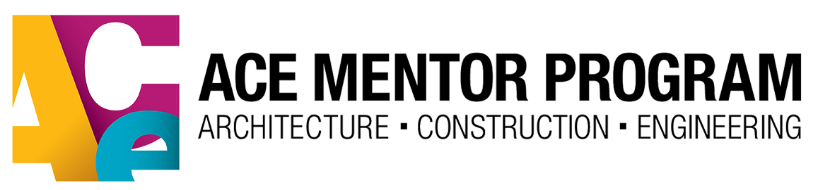 
Scholarship Disbursement Request                                                    Year _______
Student Information   ________________________________________________________                                              Last Name                                  First                                   M.I.    This form must be completed to request the distribution of the funds for your scholarship award.  The completed form must be return with the following attachments:Proof of Enrollment – Transcript, paid bill, or letter from institutionProof of Good Standing (not for freshmen students) – Transcript or letter from institutionPermanent  Address Address_______________________________________________________________City   ________________   State  ________    Zip ___________Cell Number __________________________________________Email ________________________________________________Institution InformationInstitution name________________________________________________________Address    _____________________________________________________________City _______________    State_________    Zip Code_____________________Student’s major ______________________________________________________Current Year in School ____________________  Expected Graduation Date _______________I understand that the information provided above will be used in determining whether I remain eligible for the distribution of the ACE scholarship, and I certify that the information provided above is correct.Student Signature _____________________________________Parental or Guardian (if under 18 years old) ___________________________________Return Completed Form, Proof of Enrollment and Proof of Good Standing to:  ACE Mentor Program of (Affiliate Name)Address, City, State, Zip Code